Odborné učiliště, Praktická škola, Základní škola a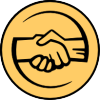 Mateřská škola Příbram IV, příspěvková organizacePod Šachtami 335, Příbram IV, 261 01 PříbramObjednávka č.: 521/00873489/2023Odběratel:                                                                                                   OU, PrŠ, ZŠ a MŠ Příbram IV, p. o.                  IČO: 00873489                                                       Pod Šachtami 335                                             261 01 Příbram IV                                                          kontaktní osoba: Kateřina Havelková, tel.: 731 506 025, e-mail: Havelkova@ouupb.czbankovní spojení: XXXXXX, číslo účtu: XXXXXXPlatební podmínky: převodemDodavatelPavel BýčekAloise Jiráska 396Příbram IV 261 01IČO: 45090106Telefon: + 420 606 337 642, e-mail: pavelbycek@seznam.cz                                                Webové stránky:		              Datová schránka:		 	 Ve věcech plnění díla a předání a převzetí prací oprávněn jednat: Pavel BýčekBankovní spojení zapsané v evidenci finanční správy: XXXXX, č. účtu: XXXXXXDne: 18.12.2023Schvaluje: Mgr. Pavlína Caisová, MBA, ředitelka školyMnožstvíPopis, místo plněníDodací lhůtaObjednáváme:Zemní práce v areálu školy, včetně dopravy, odvoz a uložení materiálu v souladu s platnými právními předpisy na základě CN ze dne 18.12.2023Místo plnění: při ul. Pod Šachtami 335, 261 01 Příbram IV.Předběžná cena: 74.060,-Kč bez DPH. 89.613,-Kč včetně DPH.12/202301/2024VyřizujeKateřina Havelková